TÍTULO DO ARTIGO [ARIAL 12, BOLD, CENTRADO]TITLE OF ARTICLE [ARIAL 12, BOLD, ITALIC CENTERED]Nome autor(es) [Arial 11, bold, centrado]Instituição [Arial 10, itálico, centrado, separado por;]E-mails [Arial 10, itálico, centrado, separado por;]Observação: O artigo no seu todo incluindo as referências bibliográficas e o perfil académico e profissional dos autores deve conter entre 9000 e 10000 palavras.Resumo (arial 10 pts, negrito)O resumo deve conter entre 200 e 250 palavras e apresentar a seguinte estrutura: Introdução: breve apresentação da problemática em estudo e objetivos do trabalho.Método: metodologias utilizadas e respetivos instrumentos; participantes; amostra; recolha de dados.Resultados: apresentação dos principais resultados obtidos.Discussão: comparação dos resultados com outros estudos; o que é que os resultados acrescentam, confirmam/ou não confirmam; que avanços no conhecimento produzem.Conclusão: referir sucintamente porque é que o artigo é importante e o que significa (é uma resposta ao objetivo inicial).(Deve usar a fonte Arial, tamanho 10 pontos, com alinhamento justificado e espaçamento 1 entre linhas. Não incluir abreviaturas, siglas, citações, referências bibliográficas ou notas de rodapé.) 
Palavras-chave: devem ser entre 3 e 6 separadas por vírgulas [Arial 10, justificado].Abstract (arial 10 pts, negrito)The abstract must contain between 200 and 250 words and present the following structure: Introduction: Brief presentation of the problem under study; Goals.Method: methodologies used and respective instruments; participants; sample; data collection.Results: presentation of the main results obtained.Discussion: present main results and comparison with others; what the results add or confirm.Conclusion: briefly mention why the article is important and what it means (it is a response to the initial goal).(You must use the Arial font, size 10 points, with justified alignment and 1 spacing between lines. Do not include abbreviations, acronyms, citations, bibliographic references, or footnotes.)Keywords: must be between 3 and 6 separated by commas [Arial 10, justified].O corpo do artigo deve seguir a seguinte estrutura: Inicia-se o artigo com a Introdução, ainda que não se escreva essa palavra, uma vez que se começará diretamente com o desenvolvimento completo do texto do artigo (em arial 11 pts), xxxx xxxxxx xxxxxxxxxxx xxxxxx xxxxxxxx xxxxxxxxx xxxxxxx xxxxxxx xxxx xxxxx xxxxx xxxxx xxxxx xxxxxxxx xxxxxxxxx xxxxxxxx.Xxxxxx xxxxx xxxxxxx xxxxxxx xxxxxxx xxxxxxx xxxxxxx xxxxxxx xxxxx xxxxx xxxxxxx xxxxxxx xxxxxxx xxxxxxx xxxxxxx xxxxxxx xxxxxx. PRINCIPAIS SECÇÕES DO ARTIGO Texto da secção (arial 11 pts, normal), xxxxxx xxxxxxx xxxxxxx xxxxxx xxxxx xxxxx xxxxx xxxxx xxxxxx xxxxxx xxxxxxxx xxxxxxxx xxxxx xxxx xxxxx xxxx xxxx xxxx xxxx xxxx. Xxxxxx xxxxx xxxxx xxxxx xxxxxx xxxxx xxxxxx xxxxx xxxxxx xxxxxx xxxxx xxxx xxxx xxxxxx xxxxx xxxxx xxxxx xxxxx xxxxxx xxxxxx xxxxxx xxxxxx xxxxxx xxxx xxxxx xxxxx xxxx.Sub-secçõesTexto da subsecção (arial 11 pts), xxxxx xxxxxx xxxxxx xxxxx xxxxx xxxxx xxxxxx xxxxx xxxx xxxxxxx xxx.Xxxxxx xxxxx xxxxx xxxxx xxxxx xxxxx xxxxxx xxxxxx xxxxx xxxxxx xxxxx xxxxx xxxxx xxxxx.Subsecções de menor nível (arial 11 pts, itálico)
Texto (arial 11 pts), xxxx xxxxx xxxxx xxxxx xxxxx xxxxx xxxxx xxxxx xxxxx xxxxx xxxxx x xxxxxx xxxxx xxxxx xxxxx xxxx xxxxx xxxxx xxxxx xxxxx xxxxx xxxxx xxxxx xxxxx xxxxxx.(EXEMPLOS DE TABELAS, FIGURAS, QUADROS…)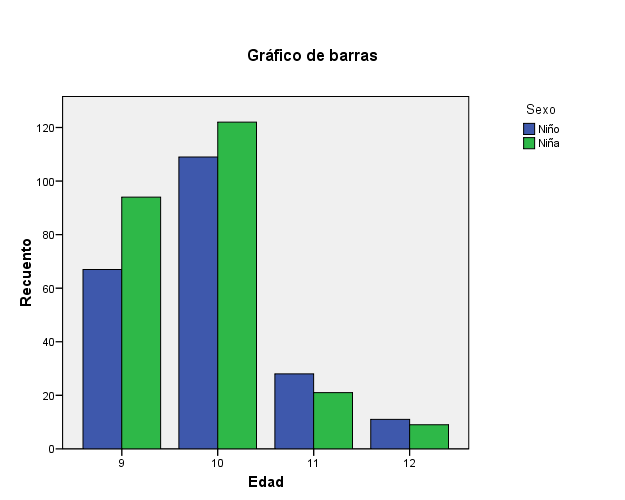 Figura 1. Descrição da figura (arial 10 pts, normal, centrado) Tabela 1. Título da tabela (arial 10 pts, normal, centrado)Texto e dados internos da tabela (arial 10 pts)Fonte e/ou nota, por baixo da tabela (arial 9 pts)Citações dentro do texto. As referências a artigos ou livros aparecerão no texto entre parênteses, indicando o sobrenome do autor e o ano, separados por uma vírgula (Peters, 2001). Quando existirem dois autores, usar & antes do nome do último autor. Quando existirem de três até 5 cinco autores, na primeira vez em que se faz a citação, devem ser colocados os nomes de todos os autores na lista de referências bibliográficas, separados por uma vírgula, separando-se o último citado por &. Nas citações subsequentes, colocar apenas o nome do primeiro autor, seguido de et al. Se existirem seis ou mais autores, colocar sempre apenas o nome do primeiro autor, seguido de et al. (et al., que significa “e outros”). Exemplos: (Cunha & Cintra, 1996), (Santos et al., 1997).No caso de numa mesma referência se incluírem vários livros ou artigos, serão citados um em continuação do outro por ordem alfabética e separados por um ponto e vírgula (García, 2002; Sarramona, 2001). Se na referência se incluírem vários trabalhos de um mesmo autor, bastará colocar o sobrenome e os anos dos diferentes trabalhos separados por vírgulas, distinguindo-se por letras (a, b, etc.) aqueles trabalhos que tenham sido publicados no mesmo ano (Armengol, 1990, 1995, 2000a, 2000b, 2002, 2004). Se o nome do autor faz parte do texto só irá entre parênteses o ano de publicação [Keegan (1992) afirmou que...].Citações textuais. As citações textuais com uma extensão menor do que 40 palavras irão entre aspas e, a seguir, entre parênteses, se indicará o sobrenome do autor do texto, o ano e a página ou páginas de onde foi extraído o texto. Exemplo: “por educação a distância entendemos [...] contato ocasional com outros estudantes” (Blanco, 1986, p. 16). Se o nome do autor forma parte do texto, seria assim: Como Martínez (2001, p. 102) destaca “...”. As citações de 40 ou mais palavras (citações diretas) deverão aparecer num bloco de texto independente, sem aspas e ajustado à mesma altura que a primeira linha de um novo parágrafo. No final se indicará entre parênteses o autor, ano e página/s.NOTAS este título de secção se existir, deve aparecer no final, antes das Referências Bibliográficas (arial 11 pts, maiúscula, negrito).1 Texto de cada Nota xxxxxxxxx (devem ser numeradas correlativamente, com arial 10 pts, minúscula)2 Texto xxxxx xxxxxxx xxxxxxx xxxxx.REFERÊNCIAS BIBLIOGRÁFICAS Apenas se incluem as citadas no texto e devem estar ordenadas alfabéticamente pelo primeiro apelido, numa lista única. As referências devem ser relevantes, adequadas, atuais (40% com menos de 5 anos), variadas (internacional) e seguir as normas APA, na sua versão 7. Artigo publicado em revistas científicas: Cerqueira, M. F. & Martins, A. O. (2011). A gestão da formação profissional nos últimos 50 anos em Portugal. ISLA Multidisciplinary e-Journal, 1, 123-145.Livro de um único autor: Francisco, A. (2010). Educação, Globalização e Neoliberalismo. Os novos modos de regulação transnacional das políticas de educação. Lisboa: Edições 60.Livro de mais do que um autor: Fernandes, R., Lopes. A., & Filho, L.M. de F. (2006). Para a compreensão histórica da infância. Porto: Campo das Letras.Capítulo de livro: Zabalza, M. A. (2003). A construção do currículo: a diversidade numa escola para todos. In O. C. de Sousa & M. M. C. Ricardo (Org.). Uma escola com sentido: o currículo em análise e debate (pp. 171-194). Lisboa: Edições 70.Dissertações não publicadas: Mendes, M. M. C. (2004). A Gestão de RH e as políticas de emprego nas PME. Dissertação de Mestrado. Santarém: ISLA Santarém.Teses não publicadas: Coimbra, M. N. C. T. (2011). O Círculo do Marketing. Tese de doutoramento. Lisboa: Universidade de Lisboa.Artigos consultados em indexadores eletrónicos: Goldsmith, L., Snider, D., & Hamm, S. (2010). Student perception of their online learning experience. Obtido em 04 do 03 de 2011, de http://cnx.org/content/m35740/latestLegislação:Decreto Lei no 192/89, de 8 de julho. Diário da República: I série, No 131 (1989). Ministério do Ambiente.PERFIL ACADÉMICO E PROFISSIONAL DOS AUTORES(todos os dados do perfil devem ser suprimidos na submissão inicial)(Entre 25 e 75 palavras cada autor), na mesma ordem em que aparecem no cabeçalho do artigo. (Nome do autor (arial 10 pts, minúsculas, negrito). Destacar as principais linhas de trabalho de cada um. Esses dados serão suprimidos no primeiro envio (para assegurar a revisão cega).Endereço postal. Esses dados serão suprimidos no primeiro envio.Por baixo do perfil de cada autor escreve-se diretamente o endereço postal:ISLA SantarémLargo Cândido dos ReisCidade (País) Se os autores pertencem todos à mesma instituição escreve-se Endereço Postal dos autores (arial 10 pts, minúscula, negrito)Xxxx%Xxxxx%Xxxxxxx xxxxx xxx1383032370Xxxxx xxxx xxxxx xx972136479Xxxxxx xxxxxx xxxxx912037080Xxxxxx xxxxx xxxxxxxx1803928161Xxxxxx xxxxx xxxxxxx1783928361Xxxxxxxx xxxxxx xxxx721638984